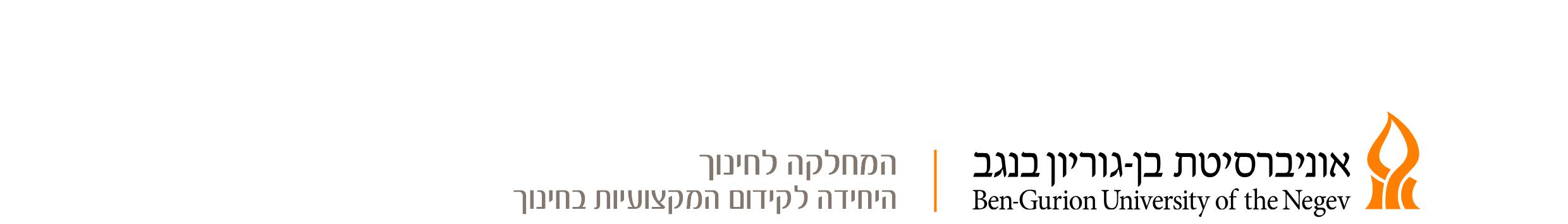 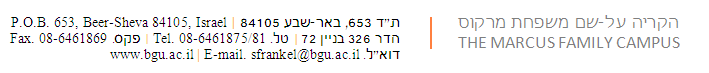 טופס הרשמה לקהילת למידה להערכה ומדידהנרשמ/ת יקר/ה,בבקשה מלא/י את הפרטים להלן.נשמח לסייע,בכל שאלה/בעיה צרו קשר במייל - edukidum@bgu.ac.ilבברכה, שם פרטי:שם משפחה:ת.ז. (9 ספרות):שם מלא באנגלית:כתובת מייל:מספר נייד:כתובת:עיר:רחוב:מספר:מיקוד:שם מלא וכתובת מקום העובדה (ביה"ס):טלפון מקום עבודה: מקצוע הוראה:השכלה (ציין את תחום הלימודים לתואר השני):שייך/ת לרפורמה אופק חדש / עוז לתמורה אם אופק חדש בבקשה לציין דרגההערות (אם יש):